 Brick Builder Club T-shirts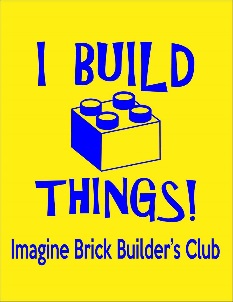 Student Name _______________________________                                 Teacher Name ___________________________Youth XS _________       Youth SM ____________       Youth Med ____________          Youth LG ____________Adult SM ________   Adult Med _________   Adult LG ________   Adult XL  _______  Adult 2XL ________Shirts are $12.00 each and the order placed on Thursday – 8/22/19.  They can be worn on Spirit Days and to LEGOLAND.   Shirts are bright yellow with blue print, shown above.  Parents feel free to order one for yourself.   Proceeds benefit the STEAM lab.  All orders MUST be turned in by Wednesday, August 21st Brick Builder Club T-shirtsStudent Name _______________________________                                 Teacher Name ___________________________Youth XS _________       Youth SM ____________       Youth Med ____________          Youth LG ____________Adult SM ________   Adult Med _________   Adult LG ________   Adult XL  _______  Adult 2XL ________Shirts are $12.00 each and the order placed on Thursday – 8/22/19.  They can be worn on Spirit Days and to LEGOLAND.   Shirts are bright yellow with blue print, shown above.  Parents feel free to order one for yourself.   Proceeds benefit the STEAM lab.  All orders MUST be turned in by Wednesday, August 21st